<Commission>{BUDG}Haushaltsausschuss</Commission><RefProc>2016/0287</RefProc><RefTypeProc>(COD)</RefTypeProc><Date>{04/04/2017}4.4.2017</Date><TitreType>STELLUNGNAHME</TitreType><CommissionResp>des Haushaltsausschusses</CommissionResp><CommissionInt>für den Ausschuss für Industrie, Forschung und Energie</CommissionInt><Titre>zu dem Vorschlag für eine Verordnung des Europäischen Parlaments und des Rates zur Änderung der Verordnungen (EU) Nr. 1316/2013 und (EU) Nr. 283/2014 im Hinblick auf die Förderung der Internetanbindung in Kommunen</Titre><DocRef>(COM(2016)0589 – C8-0378/2016 – 2016/0287(COD))</DocRef>Verfasserin der Stellungnahme: <Depute>Liadh Ní Riada</Depute>PA_LegamÄNDERUNGSANTRÄGEDer Haushaltsausschuss ersucht den federführenden Ausschuss für Industrie, Forschung und Energie, folgende Änderungsanträge zu berücksichtigen:<RepeatBlock-Amend><Amend>Änderungsantrag		<NumAm>1</NumAm><DocAmend>Vorschlag für eine Verordnung</DocAmend><Article>Erwägung 1</Article></Amend><Amend>Änderungsantrag		<NumAm>2</NumAm><DocAmend>Vorschlag für eine Verordnung</DocAmend><Article>Erwägung 2 a (neu)</Article></Amend><Amend>Änderungsantrag		<NumAm>3</NumAm><DocAmend>Vorschlag für eine Verordnung</DocAmend><Article>Erwägung 3</Article></Amend><Amend>Änderungsantrag		<NumAm>4</NumAm><DocAmend>Vorschlag für eine Verordnung</DocAmend><Article>Erwägung 4</Article></Amend><Amend>Änderungsantrag		<NumAm>5</NumAm><DocAmend>Vorschlag für eine Verordnung</DocAmend><Article>Erwägung 5</Article></Amend><Amend>Änderungsantrag		<NumAm>6</NumAm><DocAmend>Vorschlag für eine Verordnung</DocAmend><Article>Erwägung 5 a (neu)</Article></Amend><Amend>Änderungsantrag		<NumAm>7</NumAm><DocAmend>Vorschlag für eine Verordnung</DocAmend><Article>Erwägung 5 b (neu)</Article></Amend><Amend>Änderungsantrag		<NumAm>8</NumAm><DocAmend>Vorschlag für eine Verordnung</DocAmend><Article>Erwägung 8 a (neu)</Article><TitreJust>Begründung</TitreJust>Die Kommission sollte bei den Behörden im weitesten Sinne für die Programme und die finanzielle Unterstützung der EU werben, und die Endbegünstigten sollten informiert werden,</Amend><Amend>Änderungsantrag		<NumAm>9</NumAm><DocAmend>Vorschlag für eine Verordnung</DocAmend><Article>Erwägung 10</Article></Amend><Amend>Änderungsantrag		<NumAm>10</NumAm><DocAmend>Vorschlag für eine Verordnung</DocAmend><Article>Erwägung 11</Article></Amend><Amend>Änderungsantrag		<NumAm>11</NumAm><DocAmend>Vorschlag für eine Verordnung</DocAmend><Article>Erwägung 11 a (neu)</Article></Amend><Amend>Änderungsantrag		<NumAm>12</NumAm><DocAmend>Vorschlag für eine Verordnung</DocAmend><Article>Artikel 1 – Absatz 1 – Nummer 2 – Buchstabe b</Article><DocAmend2>Verordnung (EU) Nr. 1316/2013</DocAmend2><Article2>Artikel 7 – Absatz 4 – Buchstabe c</Article2></Amend><Amend>Änderungsantrag		<NumAm>13</NumAm><DocAmend>Vorschlag für eine Verordnung</DocAmend><Article>Artikel 2 – Absatz 1 – Nummer 1</Article><DocAmend2>Verordnung (EU) Nr. 283/2014</DocAmend2><Article2>Artikel 2 – Absatz 2 – Buchstabe h</Article2></Amend><Amend>Änderungsantrag		<NumAm>14</NumAm><DocAmend>Vorschlag für eine Verordnung</DocAmend><Article>Artikel 2 – Absatz 1 – Nummer 6</Article><DocAmend2>Verordnung (EU) Nr. 283/2014</DocAmend2><Article2>Anhang – Abschnitt 4 – Absatz 2</Article2><TitreJust>Begründung</TitreJust>Genossenschaften und kommunale soziale Unternehmen sollten in dieses Programm aufgenommen werden, da sie naturgemäß öffentliche Dienstleistungen erbringen und eine wichtige Rolle in den Kommunen spielen.</Amend><Amend>Änderungsantrag		<NumAm>15</NumAm><DocAmend>Vorschlag für eine Verordnung</DocAmend><Article>Artikel 2 – Absatz 1 – Nummer 6</Article><DocAmend2>Verordnung (EU) Nr. 283/2014</DocAmend2><Article2>Anhang – Abschnitt 4 – Absatz 3 – Nummer 2 – Einleitung</Article2></Amend><Amend>Änderungsantrag		<NumAm>16</NumAm><DocAmend>Vorschlag für eine Verordnung</DocAmend><Article>Artikel 2 – Absatz 1 – Nummer 6</Article><DocAmend2>Verordnung (EU) Nr. 283/2014</DocAmend2><Article2>Anhang – Abschnitt 4 – Absatz 3 – Nummer 2 a (neu)</Article2><TitreJust>Begründung</TitreJust>Das Ziel dieses Programms sollte darin bestehen, die geografische digitale Kluft zu schließen; es sollte außerdem dazu beitragen, die digitalen Kompetenzen zu fördern.</Amend><Amend>Änderungsantrag		<NumAm>17</NumAm><DocAmend>Vorschlag für eine Verordnung</DocAmend><Article>Artikel 2 – Absatz 1 – Nummer 6</Article><DocAmend2>Verordnung (EU) Nr. 283/2014</DocAmend2><Article2>Anhang – Abschnitt 4 – Absatz 3 – Nummer 2 – Buchstabe b a (neu)</Article2></Amend><Amend>Änderungsantrag		<NumAm>18</NumAm><DocAmend>Vorschlag für eine Verordnung</DocAmend><Article>Artikel 2 – Absatz 1 – Nummer 6</Article><DocAmend2> Verordnung (EU) Nr. 283/2014</DocAmend2><Article2>Anhang – Abschnitt 4 – Absatz 3 – Nummer 2 – Buchstabe b b (neu)</Article2></Amend><Amend>Änderungsantrag		<NumAm>19</NumAm><DocAmend>Vorschlag für eine Verordnung</DocAmend><Article>Artikel 2 – Absatz 1 – Nummer 6</Article><DocAmend2> Verordnung (EU) Nr. 283/2014</DocAmend2><Article2>Anhang – Abschnitt 4 – Absatz 5</Article2></Amend></RepeatBlock-Amend>VERFAHREN DES MITBERATENDEN AUSSCHUSSESNAMENTLICHE SCHLUSSABSTIMMUNG IM MITBERATENDEN AUSSCHUSSErläuterungen:+	:	dafür-	:	dagegen0	:	EnthaltungEuropäisches Parlament2014-2019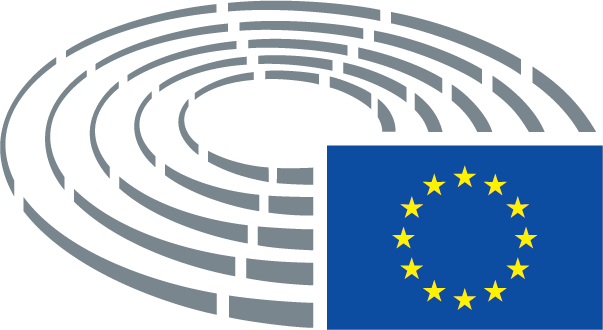 Vorschlag der KommissionGeänderter Text(1)	In der Mitteilung der Kommission über eine europäische Vision für die Internetanbindung der Bürger und Unternehmen im digitalen Binnenmarkt14 werden Maßnahmen beschrieben, mit denen die Internetanbindung in der Europäischen Union verbessert werden könnte.(1)	In der Mitteilung der Kommission über eine europäische Vision für die Internetanbindung der Bürger, öffentlichen Einrichtungen und Unternehmen im digitalen Binnenmarkt14 werden Maßnahmen beschrieben, mit denen die Internetanbindung in der Europäischen Union verbessert werden könnte.____________________________________14 Mitteilung der Kommission an das Europäische Parlament, den Rat, den Europäischen Wirtschafts- und Sozialausschuss und den Ausschuss der Regionen: Konnektivität für einen wettbewerbsfähigen digitalen Binnenmarkt – Hin zu einer europäischen Gigabit-Gesellschaft (COM(2016)0587).14 Mitteilung der Kommission an das Europäische Parlament, den Rat, den Europäischen Wirtschafts- und Sozialausschuss und den Ausschuss der Regionen: Konnektivität für einen wettbewerbsfähigen digitalen Binnenmarkt – Hin zu einer europäischen Gigabit-Gesellschaft (COM(2016)0587).Vorschlag der KommissionGeänderter Text(2a)	Die Mitgliedstaaten sollten mehr dafür unternehmen, die Unterschiede bei der Digitalisierung und der Netzanbindung zwischen den Regionen – insbesondere den ärmeren Regionen – zu verringern, indem in den Auf- und Ausbau drahtloser Netzanbindungen und einen besseren Zugang investiert wird, vor allem Gebiete gefördert werden, in denen ein Entwicklungsrückstand hinsichtlich der Netzanbindung festgestellt wurde, und die digitalen Kompetenzen entwickelt werden. Die Unterstützung der Union sollte ergänzend in Form der Förderung von Projekten erfolgen, die insbesondere der Bereitstellung einer unentgeltlichen und unbeschränkten lokalen drahtlosen Netzanbindung in Zentren des lokalen öffentlichen Lebens, auch an öffentlich zugänglichen Orten im Freien, im Wege öffentlicher Ausschreibungen dienen.Vorschlag der KommissionGeänderter Text(3)	Im Anschluss an die Mitteilung über eine europäische Vision für die Internetanbindung im digitalen Binnenmarkt und zur Förderung der Inklusion im digitalen Bereich sollte die Union die Bereitstellung einer kostenlosen lokalen drahtlosen Netzanbindung in Zentren des lokalen öffentlichen Lebens, auch an öffentlich zugänglichen Orten im Freien, gezielt unterstützen. Die Verordnungen (EU) Nr. 1316/201315 und (EU) Nr. 283/201416 enthalten bisher keine Bestimmungen für eine solche Unterstützung.(3)	Im Anschluss an die Mitteilung über eine europäische Vision für die Internetanbindung im digitalen Binnenmarkt und zur Förderung der Inklusion im digitalen Bereich sollte die Union die Bereitstellung einer lokalen drahtlosen Netzanbindung, die unentgeltlich ist und keinen ungerechtfertigten Beschränkungen unterliegt, in Zentren des lokalen öffentlichen Lebens, auch an öffentlich zugänglichen Orten im Freien, gezielt unterstützen. Die Verordnungen (EU) Nr. 1316/201315 und (EU) Nr. 283/201416 enthalten bisher keine Bestimmungen für eine solche Unterstützung.____________________________________15 Verordnung (EU) Nr. 1316/2013 des Europäischen Parlaments und des Rates vom 11. Dezember 2013 zur Schaffung der Fazilität „Connecting Europe“, zur Änderung der Verordnung (EU) Nr. 913/2010 und zur Aufhebung der Verordnungen (EG) Nr. 680/2007 und (EG) Nr. 67/2010 (ABl. L 348 vom 20.12.2013, S. 129), zuletzt geändert durch die Verordnung (EU) 2015/1017 des Europäischen Parlaments und des Rates vom 25. Juni 2015 (ABl. L 169 vom 1.7.2015, S. 1).15 Verordnung (EU) Nr. 1316/2013 des Europäischen Parlaments und des Rates vom 11. Dezember 2013 zur Schaffung der Fazilität „Connecting Europe“, zur Änderung der Verordnung (EU) Nr. 913/2010 und zur Aufhebung der Verordnungen (EG) Nr. 680/2007 und (EG) Nr. 67/2010 (ABl. L 348 vom 20.12.2013, S. 129), zuletzt geändert durch die Verordnung (EU) 2015/1017 des Europäischen Parlaments und des Rates vom 25. Juni 2015 (ABl. L 169 vom 1.7.2015, S. 1).16 Verordnung (EU) Nr. 283/2014 des Europäischen Parlaments und des Rates vom 11. März 2014 über Leitlinien für transeuropäische Netze im Bereich der Telekommunikationsinfrastruktur und zur Aufhebung der Entscheidung Nr. 1336/97/EG (ABl. L 86 vom 21.3.2014, S. 14).16 Verordnung (EU) Nr. 283/2014 des Europäischen Parlaments und des Rates vom 11. März 2014 über Leitlinien für transeuropäische Netze im Bereich der Telekommunikationsinfrastruktur und zur Aufhebung der Entscheidung Nr. 1336/97/EG (ABl. L 86 vom 21.3.2014, S. 14).Vorschlag der KommissionGeänderter Text(4)	Durch eine solche Unterstützung sollten im öffentlichen Auftrag tätige Einrichtungen (z. B. Behörden und sonstige Anbieter öffentlicher Dienstleistungen) ermutigt werden, kostenlos eine lokale drahtlose Netzanbindung als Nebenleistung zu ihrer öffentlichen Dienstleistung anzubieten, so dass für die Bürger der jeweiligen Kommunen in den Zentren des öffentlichen Lebens die Vorzüge sehr hoher Breitbandgeschwindigkeiten erlebbar werden. Bei diesen Einrichtungen könnte es sich z. B. um Stadtverwaltungen und sonstige lokale Behörden, um Bibliotheken oder um Krankenhäuser handeln.(4)	Durch eine solche Unterstützung sollten im öffentlichen Auftrag tätige Einrichtungen, z. B. öffentliche Stellen, Genossenschaften, kommunale soziale Unternehmen und sonstige Anbieter öffentlicher Dienstleistungen, ermutigt werden, als Nebenleistung zu ihrer öffentlichen Dienstleistung eine lokale drahtlose Netzanbindung anzubieten, die unentgeltlich ist und keinen ungerechtfertigten Beschränkungen unterliegt, so dass für die Bürger der jeweiligen Kommunen in den Zentren des öffentlichen Lebens die Vorzüge sehr hoher Breitbandgeschwindigkeiten erlebbar werden. Bei diesen Einrichtungen könnte es sich z. B. um Stadtverwaltungen und sonstige lokale Behörden, Einrichtungen, Bibliotheken und andere kulturelle Gemeindezentren, Krankenhäuser und Einrichtungen des Gesundheitswesens sowie andere für viele Menschen öffentlich zugängliche Orte handeln.Vorschlag der KommissionGeänderter Text(5)	Eine lokale drahtlose Netzanbindung sollte nur als kostenlos gelten, wenn sie ohne Entgelt (direkte Zahlung oder auf andere Art und Weise geleistetes Entgelt, einschließlich, jedoch nicht ausschließlich, Werbung und Übermittlung persönlicher Daten) bereitgestellt wird.(5)	Eine lokale drahtlose Netzanbindung sollte nur als unentgeltlich und ohne ungerechtfertigte Beschränkungen bereitgestellt gelten, wenn sie ohne Entgelt (direkte Zahlung oder auf andere Art und Weise geleistetes Entgelt, einschließlich, jedoch nicht ausschließlich, Werbung und Übermittlung persönlicher Daten und Verbindungen unter Verwendung von Benutzerkonten in sozialen Netzwerken) bereitgestellt wird. Der Zugang zu einer unentgeltlichen lokalen drahtlosen Netzanbindung sollte an die Zustimmung der Nutzer zu den Nutzungsbedingungen und eine Haftungsausschlussklausel gebunden sein, in der der Zweck des Dienstes erläutert wird; darüber hinaus ist vor dem Hintergrund, dass mit zunehmenden unentgeltlichen drahtlosen Netzanbindungen auch die Sicherheitsrisiken wachsen, für einen zuverlässigen Schutz der personenbezogenen Daten zu sorgen. Vorschlag der KommissionGeänderter Text(5a)	Die Werte und Vorteile der Union sollten in der Haftungsausschlussklausel für die unentgeltliche lokale drahtlose Netzanbindung zum Ausdruck kommen.Vorschlag der KommissionGeänderter Text(5b)	In den Dienst sollten Werkzeuge für die digitale Bildung integriert werden, mit denen die Nutzer lernen können, wie sie ins Internet gelangen, wie sie sich selbst online schützen und welche Vorteile und Risiken das Internet birgt.Vorschlag der KommissionGeänderter Text(8a)	Die Kommission sollte dafür sorgen, dass Behörden, Genossenschaften, kommunale soziale Unternehmen, sonstige Anbieter öffentlicher Dienstleistungen und die Endbegünstigten, d. h. die Bürger der jeweiligen Kommunen und Nutzer dieses unentgeltlichen Wi-Fi-Zugangs, in geeigneter Form und umgehend über dieses Programm und die Unterstützung unterrichtet werden, damit allgemein bekannt wird, dass die Union diese Finanzierung bereitstellt.Vorschlag der KommissionGeänderter Text(10)	Damit die Internetanbindung im Sinne dieser Verordnung rasch bereitgestellt wird, sollte die finanzielle Unterstützung unter möglichst umfassender Nutzung von Online-Instrumenten gewährt werden, die eine zügige Antragstellung und Bearbeitung der Anträge und die Verwirklichung, Überwachung und Überprüfung der eingerichteten lokalen drahtlosen Zugangspunkte ermöglichen.(10)	Damit die Internetanbindung im Sinne dieser Verordnung rasch bereitgestellt wird, sollte die finanzielle Unterstützung unter möglichst umfassender Nutzung sowohl von Online-Instrumenten als auch von anderen konventionellen Instrumenten gewährt werden, die eine zügige Antragstellung und Bearbeitung der Anträge und die Verwirklichung, Überwachung, kontinuierliche Wartung, regelmäßige Modernisierung und Überprüfung der eingerichteten lokalen drahtlosen Zugangspunkte ermöglichen.Vorschlag der KommissionGeänderter Text(11)	Angesichts des Netzanbindungsbedarfs in der Union und der Dringlichkeit, Zugangsnetze zu unterstützen, die in der gesamten Union einen hochwertigen Internetzugang auf der Grundlage sehr hoher Breitbandgeschwindigkeiten bieten können, sollte bei der Zuweisung der finanziellen Unterstützung geografische Ausgewogenheit angestrebt werden.(11)	Angesichts des Netzanbindungsbedarfs in der Union und der Dringlichkeit, Zugangsnetze zu unterstützen, die in der gesamten Union einen hochwertigen Internetzugang mit Downloadgeschwindigkeiten von mindestens 100 Mbps auf der Grundlage sehr hoher Breitbandgeschwindigkeiten bieten, sollten Synergien mit anderen Mitteln und Programmen der Union, der Einzelstaaten und der Regionen insbesondere bei der Bereitstellung zusätzlicher finanzieller Unterstützung genutzt werden, da damit auch abgelegene, aber dicht besiedelte Gebiete, weniger entwickelten Regionen und Übergangsregionen gefördert werden sollten, wobei auch eine geografische Ausgewogenheit angestrebt und damit erreicht werden sollte, dass die Bürger die Vorteile der Informationsgesellschaft nutzen können und alle Mitgliedstaaten bei der Netzanbindung denselben durchschnittlichen Anteil erreichen – eingedenk der Tatsache, dass in manchen Mitgliedstaaten durchschnittlich 97 % der Unionsbürger über einen Internetanschluss verfügen und in anderen nur 68 %.Vorschlag der KommissionGeänderter Text(11a)	Die finanzierten Maßnahmen sollten langfristig wirtschaftlich tragfähig und nachhaltig sein. Dafür sollten technische Werkzeuge bereitgestellt werden, mit denen die langfristige Effizienz der Maßnahmen mithilfe von Technologien gesichert werden soll, für deren Aktualität und Nutzungssicherheit die Begünstigten und die Dienstleister sorgen.Vorschlag der KommissionGeänderter Textc)	Maßnahmen im Bereich der Bereitstellung einer kostenlosen lokalen drahtlosen Internetanbindung in Kommunen werden durch Finanzhilfen oder andere Formen der finanziellen Unterstützung als Finanzierungsinstrumente finanziert.“c)	Maßnahmen im Bereich der Bereitstellung einer unentgeltlichen und keinen ungerechtfertigten Beschränkungen unterliegenden lokalen drahtlosen Internetanbindung in Kommunen werden durch Finanzhilfen oder andere Formen der finanziellen Unterstützung als Finanzierungsinstrumente finanziert.“Vorschlag der KommissionGeänderter Text„h)	ein „lokaler drahtloser Zugangspunkt“ ist ein kleines Gerät mit geringer Leistung und geringer Reichweite, welches nicht-exklusive Grundfrequenzen nutzt, bei denen die Voraussetzungen für die Verfügbarkeit und effiziente Nutzung auf Unionsebene harmonisiert sind, und das Nutzern den drahtlosen Zugang zu einem elektronischen Kommunikationsnetz ermöglicht.“„h)	ein „lokaler drahtloser Zugangspunkt“ ist ein kleines Gerät mit geringer Leistung und geringer Reichweite, welches nicht-exklusive Grundfrequenzen nutzt, bei denen die Voraussetzungen für die Verfügbarkeit und effiziente Nutzung auf Unionsebene harmonisiert sind, und das Nutzern den drahtlosen Zugang mit einer hohen Breitbandgeschwindigkeit zu einem elektronischen Kommunikationsnetz ermöglicht.“Vorschlag der KommissionGeänderter TextFinanzielle Unterstützung steht im öffentlichen Auftrag tätigen Einrichtungen zur Verfügung(z. B. lokalen Behörden und sonstigen Anbietern öffentlicher Dienstleistungen), damit diese lokale drahtlose Zugangspunkte einrichten können, an denen sie kostenlos eine lokale drahtlose Internetanbindung bereitstellen.Finanzielle Unterstützung steht im öffentlichen Auftrag tätigen Einrichtungen zur Verfügung, z. B. lokalen Behörden, Genossenschaften, kommunalen sozialen Unternehmen und sonstigen Anbietern öffentlicher Dienstleistungen, damit diese lokale drahtlose Zugangspunkte einrichten können, an denen sie kostenlos eine lokale drahtlose Internetanbindung bereitstellen.Vorschlag der KommissionGeänderter Text2)	sehr hohe Breitbandgeschwindigkeiten bieten, die Nutzern das Erlebnis eines hochwertigen Internetzugangs ermöglichen, der2)	sehr hohe Breitbandgeschwindigkeiten bieten, die Nutzern das Erlebnis eines hochwertigen Internetzugangs mit Downloadgeschwindigkeiten von mindestens 100 Mbps ermöglichen, derVorschlag der KommissionGeänderter Text2a)	dazu beitragen, die digitale Kluft zu schließen und für mehr digitale Kompetenz zu sorgen;Vorschlag der KommissionGeänderter Textba)	mit Systemen für den zuverlässigen Schutz der personenbezogenen Daten der Nutzer ausgestattet ist;Vorschlag der KommissionGeänderter Textbb)	darauf ausgerichtet ist, die digitale Kluft zu schließen;Vorschlag der KommissionGeänderter TextDie verfügbaren Mittel werden – grundsätzlich in der Reihenfolge ihrer Einreichung – auf der Grundlage der eingegangenen Vorschläge geografisch ausgewogen den Vorhaben zugeteilt, die die genannten Bedingungen erfüllen.Die verfügbaren Mittel werden geografisch ausgewogen zugeteilt. Die Vorhaben sollten auf der Grundlage der im Rahmen einer öffentlichen Ausschreibung eingegangenen Vorschläge, die die genannten Bedingungen erfüllen, grundsätzlich in der Reihenfolge ihrer Einreichung finanziert werden. Dadurch wird die Berücksichtigung von weniger entwickelten Gebieten und Übergangsregionen sichergestellt, da Vorhaben in Gebieten, in denen ein Entwicklungsrückstand hinsichtlich der Netzanbindung und der digitalen Kompetenzen besteht, vorrangig gefördert werden. Die Kommission veröffentlicht aufgrund von Angaben der Mitgliedstaaten, die binnen drei Monaten nach dem Inkrafttreten der vorliegenden Verordnung bereitgestellt werden, einen Bericht, in dem diese Gebiete aufgeführt werden.TitelFörderung der Internetanbindung in KommunenFörderung der Internetanbindung in KommunenFörderung der Internetanbindung in KommunenFörderung der Internetanbindung in KommunenBezugsdokumente - VerfahrensnummerCOM(2016)0589 – C8-0378/2016 – 2016/0287(COD)COM(2016)0589 – C8-0378/2016 – 2016/0287(COD)COM(2016)0589 – C8-0378/2016 – 2016/0287(COD)COM(2016)0589 – C8-0378/2016 – 2016/0287(COD)Federführender Ausschuss Datum der Bekanntgabe im PlenumITRE6.10.2016Stellungnahme von Datum der Bekanntgabe im PlenumBUDG6.10.2016BUDG6.10.2016BUDG6.10.2016BUDG6.10.2016Verfasser(in) der Stellungnahme Datum der BenennungLiadh Ní Riada10.10.2016Liadh Ní Riada10.10.2016Liadh Ní Riada10.10.2016Liadh Ní Riada10.10.2016Datum der Annahme3.4.2017Ergebnis der Schlussabstimmung+:–:0:332133213321Zum Zeitpunkt der Schlussabstimmung anwesende MitgliederNedzhmi Ali, Jean Arthuis, Lefteris Christoforou, Gérard Deprez, Manuel dos Santos, José Manuel Fernandes, Eider Gardiazabal Rubial, Jens Geier, Ingeborg Gräßle, Iris Hoffmann, Bernd Kölmel, Zbigniew Kuźmiuk, Clare Moody, Siegfried Mureşan, Victor Negrescu, Liadh Ní Riada, Jan Olbrycht, Younous Omarjee, Pina Picierno, Paul Rübig, Petri Sarvamaa, Jordi Solé, Eleftherios Synadinos, Indrek Tarand, Isabelle Thomas, Monika Vana, Daniele Viotti, Marco Zanni, Stanisław ŻółtekNedzhmi Ali, Jean Arthuis, Lefteris Christoforou, Gérard Deprez, Manuel dos Santos, José Manuel Fernandes, Eider Gardiazabal Rubial, Jens Geier, Ingeborg Gräßle, Iris Hoffmann, Bernd Kölmel, Zbigniew Kuźmiuk, Clare Moody, Siegfried Mureşan, Victor Negrescu, Liadh Ní Riada, Jan Olbrycht, Younous Omarjee, Pina Picierno, Paul Rübig, Petri Sarvamaa, Jordi Solé, Eleftherios Synadinos, Indrek Tarand, Isabelle Thomas, Monika Vana, Daniele Viotti, Marco Zanni, Stanisław ŻółtekNedzhmi Ali, Jean Arthuis, Lefteris Christoforou, Gérard Deprez, Manuel dos Santos, José Manuel Fernandes, Eider Gardiazabal Rubial, Jens Geier, Ingeborg Gräßle, Iris Hoffmann, Bernd Kölmel, Zbigniew Kuźmiuk, Clare Moody, Siegfried Mureşan, Victor Negrescu, Liadh Ní Riada, Jan Olbrycht, Younous Omarjee, Pina Picierno, Paul Rübig, Petri Sarvamaa, Jordi Solé, Eleftherios Synadinos, Indrek Tarand, Isabelle Thomas, Monika Vana, Daniele Viotti, Marco Zanni, Stanisław ŻółtekNedzhmi Ali, Jean Arthuis, Lefteris Christoforou, Gérard Deprez, Manuel dos Santos, José Manuel Fernandes, Eider Gardiazabal Rubial, Jens Geier, Ingeborg Gräßle, Iris Hoffmann, Bernd Kölmel, Zbigniew Kuźmiuk, Clare Moody, Siegfried Mureşan, Victor Negrescu, Liadh Ní Riada, Jan Olbrycht, Younous Omarjee, Pina Picierno, Paul Rübig, Petri Sarvamaa, Jordi Solé, Eleftherios Synadinos, Indrek Tarand, Isabelle Thomas, Monika Vana, Daniele Viotti, Marco Zanni, Stanisław ŻółtekZum Zeitpunkt der Schlussabstimmung anwesende StellvertreterNicola Caputo, Ivana Maletić, Andrey Novakov, Marco Valli, Tomáš ZdechovskýNicola Caputo, Ivana Maletić, Andrey Novakov, Marco Valli, Tomáš ZdechovskýNicola Caputo, Ivana Maletić, Andrey Novakov, Marco Valli, Tomáš ZdechovskýNicola Caputo, Ivana Maletić, Andrey Novakov, Marco Valli, Tomáš ZdechovskýZum Zeitpunkt der Schlussabstimmung anwesende Stellv. (Art. 200 Abs. 2)Othmar Karas, Bernd LuckeOthmar Karas, Bernd LuckeOthmar Karas, Bernd LuckeOthmar Karas, Bernd Lucke33+ALDENedzhmi Ali, Jean Arthuis, Gérard DeprezECRZbigniew Kuźmiuk, Bernd LuckeEFDDMarco ValliGUE/NGLLiadh Ní Riada, Younous OmarjeeNIEleftherios SynadinosPPELefteris Christoforou, José Manuel Fernandes, Ingeborg Gräßle, Othmar Karas, Ivana Maletić, Siegfried Mureşan, Andrey Novakov, Jan Olbrycht, Paul Rübig, Petri Sarvamaa, Tomáš ZdechovskýS&DNicola Caputo, Eider Gardiazabal Rubial, Jens Geier, Iris Hoffmann, Clare Moody, Victor Negrescu, Pina Picierno, Isabelle Thomas, Daniele Viotti, Manuel dos SantosVerts/ALEJordi Solé, Indrek Tarand, Monika Vana2-ECRBernd KölmelENFStanisław Żółtek10ENFMarco Zanni